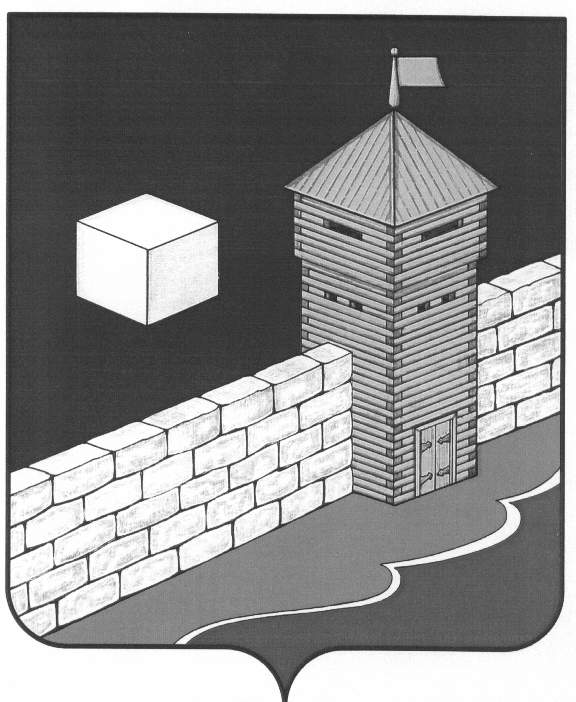 Администрация Белоносовского сельского поселенияП О С Т А Н О В Л Е Н И Е  « _18__» ____марта___  2013__г   № 25п.БелоносовоОб утверждении Положения опредоставлении лицом, поступающим на должность руководителя муниципальногоучреждения, и лицом, замещающимдолжность руководителя муниципальногоучреждения, сведений о своих доходах, обимуществе и обязательствах имущественногохарактера, а также о доходах, об имуществе и обязательствах имущественного характерасвоих супруги (супруга) и несовершеннолетнихдетей      В соответствии с частью четвертой статьи 275 Трудового кодекса Российской Федерации и Федеральным законом от 25 декабря 2008 года № 273-ФЗ «О противодействии коррупции»администрация Белоносовского сельского поселения ПОСТАНОВЛЯЕТ:1.Утвердить прилагаемые:1) Положение о предоставлении лицом, поступающим на работу на должность руководителя муниципального учреждения, а также руководителем муниципального учреждения сведений о своих доходах, об имуществе и обязательствах имущественного характера и о доходах, об имуществе и обязательствах  имущественного характера своих супруги (супруга) и несовершеннолетних детей;2) форму справки о доходах, об имуществе и обязательствах имущественного характера лица, претендующего на замещение должности руководителя муниципального учреждения;3) форму справки о доходах, об имуществе и обязательствах имущественного характера супруги ( супруга) и несовершеннолетних детей лица, поступающего на должность руководителя муниципального учреждения;4) форму справки о доходах, об имуществе и обязательствах имущественного характера лица, замещающего должность руководителя муниципального учреждения;5) форму справки о доходах, об имуществе и обязательствах имущественного характера супруги (супруга) и несовершеннолетних детей лица, замещающего должность руководителя муниципального учреждения.2. Назначить ответственным за обеспечение исполнения руководителями муниципальных учреждений обязанностей, установленных частью четвертой статьи 275 Трудового кодекса Российской Федерации и Федеральным законом от 25 декабря 2008 года № 273 – ФЗ « О противодействии коррупции», в том числе проведение проверок достоверности и полноты сведений о доходах, об имуществе и обязательствах имущественного характера, представляемых гражданами, претендующими на замещение должностей руководителей муниципальных учреждений, и лицами, замещающими данные должности, зам. Главы Белоносовсовского сельского поселения Рахимкулову Н.Т.3. Разместить настоящее постановление в установленном порядке на официальном сайте администрации Белоносовского сельского поселения. Глава поселения :                                                   Е.В.ГаврилястаяУтвержденоПостановлением администрацииБелоносовского сельского поселения__________________№___________ПоложениеО представлении лицом, поступающим на работу на должность руководителя муниципального учреждения, а также руководителем муниципального учреждения сведений о своих доходах, об имуществе и обязательствах имущественного характера и о доходах, об имуществе и обязательствах имущественного характера своих супруги (супруга) и несовершеннолетних детей    1.Лицо, поступающее на работу, на должность руководителя муниципального учреждения, а также руководитель муниципального учреждения обязаны представлять работодателю в письменной и электронной форме сведения о своих доходах, об имуществе и обязательствах имущественного характера и о доходах, об имуществе и обязательствах имущественного характера своих супруги (супруга) и несовершеннолетних детей ( далее – сведения о доходах, об имуществе и обязательствах имущественного характера).     2. Сведения о доходах, об имуществе и обязательствах имущественного характера представляются руководителем муниципального учреждения по утвержденным формам справок ежегодно, не позднее 30 апреля года, следующего за отчетным.     3. Лицо, поступающее на работу на должность руководителя муниципального учреждения представляет:     а) сведения о своих доходах, полученных от всех источников (включая доходы по прежнему месту работы или месту замещения выборной должности, пенсии, пособия, иные выплаты) за календарный год, предшествующий году подачи документов для поступления на работу на должность руководителя муниципального учреждения, а также сведения об имуществе, принадлежащем ему на праве собственности, и о своих обязательствах имущественного характера по состоянию на первое число месяца, предшествующего месяцу подачи документов для поступления на работу на должность руководителя (на отчётную дату);    б) сведения о доходах своих супруги (супруга) и несовершеннолетних детей, полученных от всех источников (включая заработную плату, пенсии, пособия, иные выплаты) за календарный год, предшествующий году подачи лицом документов для поступления на работу на должность руководителя, а также сведения об имуществе, принадлежащем им на праве собственности, и об их обязательствах имущественного характера по состоянию на первое число для поступления на работу на должность руководителя ( на отчетную дату).    4. Руководитель муниципального учреждения представляет:     а) сведения о своих доходах, полученных за отчетный период ( с 1 января по 31 декабря) от всех источников (включая заработную плату, пенсии, пособия и иные выплаты), а также сведения об имуществе и обязательствах имущественного характера по состоянию на конец отчетного периода;    б) сведения о доходах своих супруги (супруга) и несовершеннолетних детей, полученных за отчетный период ( с 1 января по 31 декабря) от всех источников (включая заработную плату, пенсии, пособия и иные выплаты), а также сведения  об их имуществе и обязательствах имущественного характера по состоянию на конец отчетного периода.    5. В случае если руководитель муниципального учреждения обнаружил, что в представленных им сведениях о доходах, об имуществе и обязательствах имущественного характера не отражены или не полностью отражены какие-либо сведения либо имеются ошибки, он вправе представить уточненные сведения не позднее 30 июня года, следующего за отчетным.     Такие уточненные сведения не считаются представленными с  нарушением срока.    6. Проверка достоверности и полноты сведений о доходах, об имуществе и обязательствах имущественного характера, представленных лицом, поступающим на работу на должность руководителя муниципального учреждения, а также руководителем муниципального учреждения,  осуществляется в порядке, установленном Правительством Российской Федерации.   7. Сведения о доходах, об имуществе и обязательствах имущественного характера, представляемые лицом, поступающим на работу на должность руководителя муниципального учреждения, а также руководителем муниципального учреждения в соответствии с настоящим Положением, являются сведениями  конфиденциального характера, если федеральным законом они не отнесены к сведениям, составляющим государственную тайну.                                                                                                                                                                                                                                                                                                                                                                                                                                                                                                                                                                                                                                                                                                                                                                                                                                                                                                                                                                                                                                                                                                                                                                                                                                                                                                                                                                                                                                                                                                                                                                                                                                                                                                                                                                                                                                                                                                                                                                                                                                                                                                                                                                                                                                                                                                                                                                                                                                                                                                                                                                                                                                                                                                                                                                                                                                                                                                                                                                                                                                                                                                                                                                                                                                                                                                                                                                                                                                                                                                                                                                                                                                                                                                                                                                                                                                                                                                                                                                                                                                                                                                                                                                                                                                                                                                                                                                                                                                                                                                                                                                                                                                                                                                                                                                                                                                                                                                                                                                                                                                                                                                                                                                                                                                                                                                                                                                                                                                                                                                                                                                                                                                                                                                                                                                                                                                                                                                                                                                                                                                                                                                                                                                                                                                                                                                                                                                                                                                                                                                                                                                                                                                                                                                                                                                                                                                                                                                                                                                                                                                                                                                                                                                                                                                                                                                                                                                                                                                                                                                                                                                                                                                                                                                                                                                                                                                                                                                                                                                                                                                                                                                                                                          